Фамилия Имя Отчество (европейский стандарт написания CV без указания отчества) 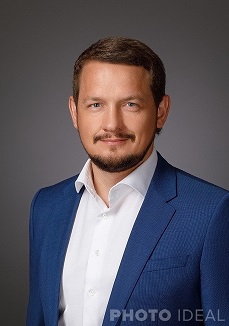 Фото в резюме должно быть исключительно бизнес формата, деловое, на нейтральном фоне, не можете выбрать или нет подходящего фото, просто не ставьте в резюме никакое фото. Фото, подчеркивающее вашу индивидуальность, возможно только для творческих профессий (PR, реклама, дизайн), но будьте аккуратны с креативом. 
Рассматриваемые предложения: (ПЕРЕЧИСЛИТЕ ПРЕДЛОЖЕНИЯ, КОТОРЫЕ МОГУТ ВАС ЗАИНТЕРЕСОВАТЬ) НАПРИМЕР:Начальник ПТО, отдела планирования, производственного отделаМенеджер по планированию производстваРуководитель отдела производственного планирования и контроля	Удачи в поиске работы и выборе профессионального пути! 
Образование             (перечислите основное ВЫСШЕЕ образование, начиная с последнего полученного)                                          НАПРИМЕР:
Образование             (перечислите основное ВЫСШЕЕ образование, начиная с последнего полученного)                                          НАПРИМЕР:
Образование             (перечислите основное ВЫСШЕЕ образование, начиная с последнего полученного)                                          НАПРИМЕР:
Образование             (перечислите основное ВЫСШЕЕ образование, начиная с последнего полученного)                                          НАПРИМЕР:
Образование             (перечислите основное ВЫСШЕЕ образование, начиная с последнего полученного)                                          НАПРИМЕР:20052005Северо-Западный Государственный технический университетРадиотехника. ИнженерСеверо-Западный Государственный технический университетРадиотехника. ИнженерСеверо-Западный Государственный технический университетРадиотехника. Инженердополнительное образование: (перечислите все курсы, тренинги, имеющие отношение прямое или косвенное к вакансии, которую вы рассматриваете)                                          НАПРИМЕР:2018                                    Учебный центр «***»                                             Современные технологии в управлении производством. Планирование и     диспетчирование производства с помощью ERP и MES.дополнительное образование: (перечислите все курсы, тренинги, имеющие отношение прямое или косвенное к вакансии, которую вы рассматриваете)                                          НАПРИМЕР:2018                                    Учебный центр «***»                                             Современные технологии в управлении производством. Планирование и     диспетчирование производства с помощью ERP и MES.дополнительное образование: (перечислите все курсы, тренинги, имеющие отношение прямое или косвенное к вакансии, которую вы рассматриваете)                                          НАПРИМЕР:2018                                    Учебный центр «***»                                             Современные технологии в управлении производством. Планирование и     диспетчирование производства с помощью ERP и MES.дополнительное образование: (перечислите все курсы, тренинги, имеющие отношение прямое или косвенное к вакансии, которую вы рассматриваете)                                          НАПРИМЕР:2018                                    Учебный центр «***»                                             Современные технологии в управлении производством. Планирование и     диспетчирование производства с помощью ERP и MES.дополнительное образование: (перечислите все курсы, тренинги, имеющие отношение прямое или косвенное к вакансии, которую вы рассматриваете)                                          НАПРИМЕР:2018                                    Учебный центр «***»                                             Современные технологии в управлении производством. Планирование и     диспетчирование производства с помощью ERP и MES.20132013Институт промышленной безопасности охраны труда и социального партнерстваКурс «Охрана труда работников организации»Институт промышленной безопасности охраны труда и социального партнерстваКурс «Охрана труда работников организации»Институт промышленной безопасности охраны труда и социального партнерстваКурс «Охрана труда работников организации»Профессиональный опыт (НАЧИНАЯ С ПОСЛЕДНЕГО (НАСТОЯЩЕГО) МЕСТА РАБОТЫ)Профессиональный опыт (НАЧИНАЯ С ПОСЛЕДНЕГО (НАСТОЯЩЕГО) МЕСТА РАБОТЫ)Профессиональный опыт (НАЧИНАЯ С ПОСЛЕДНЕГО (НАСТОЯЩЕГО) МЕСТА РАБОТЫ)Профессиональный опыт (НАЧИНАЯ С ПОСЛЕДНЕГО (НАСТОЯЩЕГО) МЕСТА РАБОТЫ)Профессиональный опыт (НАЧИНАЯ С ПОСЛЕДНЕГО (НАСТОЯЩЕГО) МЕСТА РАБОТЫ)С мая 2016 года по н/в ООО «***», Санкт-Петербург http://www.***.ru/ (указывайте сайт и сферу деятельности компании, в который вы трудились (трудитесь) - это очень удобно будущему работодателю)17 лет на рынке. Строительство и монтаж кровельных и стеновых сэндвич панелей, изготовление и монтаж металлоконструкций, поставка и монтаж металлопластиковых, стекло-алюминиевых оконных и дверных конструкций и др. Клиенты: крупные генеральные подрядчики в строительстве (склады, заводы, ТЭЦ, торговые комплексы, магазины и др.). Проекты в Санкт-Петербурге, Псковской области, Крыму, Башкирии и др. Начальник производственно-технического отдела  Координация проектов, в том числе анализ и доработка двух крупных проектов строительства паркингов в Санкт-Петербурге.Контроль качества, объёмов и сроков выполнения строительно-монтажных работ, контроль исполнения графиков работ в соответствии с договорами. Контроль соответствия конструкций проектной документации, строительным нормам и правилам, стандартам, техническим условиям.Проверки сметной документации на строительство объектов, расчет стоимости, учет выполненных работ. Контроль исполнения сметной документации. Участие в рассмотрении с проектными организациями заказчика возникающих в ходе строительства изменений проектных решений, подготовка предложений по изменениям и их согласование.Техническая приемка законченных строительно-монтажных работ и объектов, оформление необходимой технической документации.Согласование с проектной организацией и заказчиком смет, калькуляции стоимости материалов и дополнительных затрат, спецификации. Подготовка актов скрытых работ и составление исполнительных схем выполненных фронтальных работ (стеновые-сэндвич панели, навесные фасады, окна ПВХ и др.), согласование с заказчиком актов выполненных работ.      ООО «***», Санкт-Петербург http://www.***.ru/ (указывайте сайт и сферу деятельности компании, в который вы трудились (трудитесь) - это очень удобно будущему работодателю)17 лет на рынке. Строительство и монтаж кровельных и стеновых сэндвич панелей, изготовление и монтаж металлоконструкций, поставка и монтаж металлопластиковых, стекло-алюминиевых оконных и дверных конструкций и др. Клиенты: крупные генеральные подрядчики в строительстве (склады, заводы, ТЭЦ, торговые комплексы, магазины и др.). Проекты в Санкт-Петербурге, Псковской области, Крыму, Башкирии и др. Начальник производственно-технического отдела  Координация проектов, в том числе анализ и доработка двух крупных проектов строительства паркингов в Санкт-Петербурге.Контроль качества, объёмов и сроков выполнения строительно-монтажных работ, контроль исполнения графиков работ в соответствии с договорами. Контроль соответствия конструкций проектной документации, строительным нормам и правилам, стандартам, техническим условиям.Проверки сметной документации на строительство объектов, расчет стоимости, учет выполненных работ. Контроль исполнения сметной документации. Участие в рассмотрении с проектными организациями заказчика возникающих в ходе строительства изменений проектных решений, подготовка предложений по изменениям и их согласование.Техническая приемка законченных строительно-монтажных работ и объектов, оформление необходимой технической документации.Согласование с проектной организацией и заказчиком смет, калькуляции стоимости материалов и дополнительных затрат, спецификации. Подготовка актов скрытых работ и составление исполнительных схем выполненных фронтальных работ (стеновые-сэндвич панели, навесные фасады, окна ПВХ и др.), согласование с заказчиком актов выполненных работ.      ООО «***», Санкт-Петербург http://www.***.ru/ (указывайте сайт и сферу деятельности компании, в который вы трудились (трудитесь) - это очень удобно будущему работодателю)17 лет на рынке. Строительство и монтаж кровельных и стеновых сэндвич панелей, изготовление и монтаж металлоконструкций, поставка и монтаж металлопластиковых, стекло-алюминиевых оконных и дверных конструкций и др. Клиенты: крупные генеральные подрядчики в строительстве (склады, заводы, ТЭЦ, торговые комплексы, магазины и др.). Проекты в Санкт-Петербурге, Псковской области, Крыму, Башкирии и др. Начальник производственно-технического отдела  Координация проектов, в том числе анализ и доработка двух крупных проектов строительства паркингов в Санкт-Петербурге.Контроль качества, объёмов и сроков выполнения строительно-монтажных работ, контроль исполнения графиков работ в соответствии с договорами. Контроль соответствия конструкций проектной документации, строительным нормам и правилам, стандартам, техническим условиям.Проверки сметной документации на строительство объектов, расчет стоимости, учет выполненных работ. Контроль исполнения сметной документации. Участие в рассмотрении с проектными организациями заказчика возникающих в ходе строительства изменений проектных решений, подготовка предложений по изменениям и их согласование.Техническая приемка законченных строительно-монтажных работ и объектов, оформление необходимой технической документации.Согласование с проектной организацией и заказчиком смет, калькуляции стоимости материалов и дополнительных затрат, спецификации. Подготовка актов скрытых работ и составление исполнительных схем выполненных фронтальных работ (стеновые-сэндвич панели, навесные фасады, окна ПВХ и др.), согласование с заказчиком актов выполненных работ.      ООО «***», Санкт-Петербург http://www.***.ru/ (указывайте сайт и сферу деятельности компании, в который вы трудились (трудитесь) - это очень удобно будущему работодателю)17 лет на рынке. Строительство и монтаж кровельных и стеновых сэндвич панелей, изготовление и монтаж металлоконструкций, поставка и монтаж металлопластиковых, стекло-алюминиевых оконных и дверных конструкций и др. Клиенты: крупные генеральные подрядчики в строительстве (склады, заводы, ТЭЦ, торговые комплексы, магазины и др.). Проекты в Санкт-Петербурге, Псковской области, Крыму, Башкирии и др. Начальник производственно-технического отдела  Координация проектов, в том числе анализ и доработка двух крупных проектов строительства паркингов в Санкт-Петербурге.Контроль качества, объёмов и сроков выполнения строительно-монтажных работ, контроль исполнения графиков работ в соответствии с договорами. Контроль соответствия конструкций проектной документации, строительным нормам и правилам, стандартам, техническим условиям.Проверки сметной документации на строительство объектов, расчет стоимости, учет выполненных работ. Контроль исполнения сметной документации. Участие в рассмотрении с проектными организациями заказчика возникающих в ходе строительства изменений проектных решений, подготовка предложений по изменениям и их согласование.Техническая приемка законченных строительно-монтажных работ и объектов, оформление необходимой технической документации.Согласование с проектной организацией и заказчиком смет, калькуляции стоимости материалов и дополнительных затрат, спецификации. Подготовка актов скрытых работ и составление исполнительных схем выполненных фронтальных работ (стеновые-сэндвич панели, навесные фасады, окна ПВХ и др.), согласование с заказчиком актов выполненных работ.      С января 2005 по апрель 2015 годаООО «***», Санкт-Петербургhttp:/www.***.ruЛидер производства стеновых сэндвич панелей, 19 лет на рынке. Собственное производство в Ленинградской области (финские технологии, зарубежное сырье), проектирование и поставки сэндвич панелей для торговых и многофункциональных комплексов, предприятий тяжелой, перерабатывающей промышленности, предприятий агрохимической комплекса, объектов энергетики и инфраструктуры. Более 300 постоянных клиентов в России и за рубежом. Численность: более 85 чел.Начальник планово-расчетного отделаОрганизация работы планово-расчетного отдела (7 чел. – зам. начальника отдела, начальник ПТО, инженеры ПТО, инженеры-конструкторы).Планирование производства и закупок исходя из заключенных договоров, прогнозов продаж, остатков готовой продукции и компонентов. Разработка производственных программ и календарных планов-графиков выпуска продукции (стеновые панели, гибочные участки). Выписка производственных заданий. Планирование загрузки производственных мощностей (увеличение объемов производства готовой продукции на 20% в год по результатам оптимизации). Детализированный учет и планирование заказов: сбор, систематизация и автоматизация учета и планирования заказов, внедрение планов производства и отгрузок готовой продукции (ежедневный, понедельный, месячный, квартальный). Прогнозирование планов продаж в части наличия производственных мощностей с учетом заключенных договоров. Оперативный контроль производственного процесса (диспетчеризация и координация работы внутренних подразделений – производства, закупок, логистики, склада, коммерческого отдела и др.  для обеспечения выполнения производственных планов).Составление сметной документации по чертежам КЖ, КМ, АР. Поиск решений по оптимизации себестоимости. Техническая консультация заказчиков. Контроль исполнения смет.Контроль подготовки производства новых видов изделий.Координация с заказчиками и ведение всех переговоров по поставкам после заключения договора (графики производства, поставок, объемы, рекламации, логистика и др.). Сокращение транспортных расходов за счет оптимизации транспортной логистики готовой продукции: проведение тендеров на транспортные услуги, разработка маршрутов и расчет эффективной загрузки автотранспорта и использования складских площадей (объем собственного склада готовой продукции и сырья 2 000 кв.м.). Участие в профилактике дебиторской задолженности (контроль оплаты счетов, напоминание клиентам о сроках платежей и др.).Оптимизация персонала на 30% при сохранении выполнения максимального объема задач за счет оптимизации бизнес-процессов, перераспределение функциональных задач, обучение персонала для увеличения зоны обслуживания, автоматизации на базе 1С: Предприятие, 8.0 и др.Анализ ежедневных и ежемесячных отчетов производства. Мониторинг состояния запасов материалов, координация процесса заказа материалов, оптимизация поставок материалов на производственный склад.  Обеспечение производства технической документацией, оборудованием, инструментом, материалами, комплектующими изделиями транспортом погрузочно-разгрузочными средствами и т.п.Ведение отчетности по производству, аналитика отклонений.ООО «***», Санкт-Петербургhttp:/www.***.ruЛидер производства стеновых сэндвич панелей, 19 лет на рынке. Собственное производство в Ленинградской области (финские технологии, зарубежное сырье), проектирование и поставки сэндвич панелей для торговых и многофункциональных комплексов, предприятий тяжелой, перерабатывающей промышленности, предприятий агрохимической комплекса, объектов энергетики и инфраструктуры. Более 300 постоянных клиентов в России и за рубежом. Численность: более 85 чел.Начальник планово-расчетного отделаОрганизация работы планово-расчетного отдела (7 чел. – зам. начальника отдела, начальник ПТО, инженеры ПТО, инженеры-конструкторы).Планирование производства и закупок исходя из заключенных договоров, прогнозов продаж, остатков готовой продукции и компонентов. Разработка производственных программ и календарных планов-графиков выпуска продукции (стеновые панели, гибочные участки). Выписка производственных заданий. Планирование загрузки производственных мощностей (увеличение объемов производства готовой продукции на 20% в год по результатам оптимизации). Детализированный учет и планирование заказов: сбор, систематизация и автоматизация учета и планирования заказов, внедрение планов производства и отгрузок готовой продукции (ежедневный, понедельный, месячный, квартальный). Прогнозирование планов продаж в части наличия производственных мощностей с учетом заключенных договоров. Оперативный контроль производственного процесса (диспетчеризация и координация работы внутренних подразделений – производства, закупок, логистики, склада, коммерческого отдела и др.  для обеспечения выполнения производственных планов).Составление сметной документации по чертежам КЖ, КМ, АР. Поиск решений по оптимизации себестоимости. Техническая консультация заказчиков. Контроль исполнения смет.Контроль подготовки производства новых видов изделий.Координация с заказчиками и ведение всех переговоров по поставкам после заключения договора (графики производства, поставок, объемы, рекламации, логистика и др.). Сокращение транспортных расходов за счет оптимизации транспортной логистики готовой продукции: проведение тендеров на транспортные услуги, разработка маршрутов и расчет эффективной загрузки автотранспорта и использования складских площадей (объем собственного склада готовой продукции и сырья 2 000 кв.м.). Участие в профилактике дебиторской задолженности (контроль оплаты счетов, напоминание клиентам о сроках платежей и др.).Оптимизация персонала на 30% при сохранении выполнения максимального объема задач за счет оптимизации бизнес-процессов, перераспределение функциональных задач, обучение персонала для увеличения зоны обслуживания, автоматизации на базе 1С: Предприятие, 8.0 и др.Анализ ежедневных и ежемесячных отчетов производства. Мониторинг состояния запасов материалов, координация процесса заказа материалов, оптимизация поставок материалов на производственный склад.  Обеспечение производства технической документацией, оборудованием, инструментом, материалами, комплектующими изделиями транспортом погрузочно-разгрузочными средствами и т.п.Ведение отчетности по производству, аналитика отклонений.ООО «***», Санкт-Петербургhttp:/www.***.ruЛидер производства стеновых сэндвич панелей, 19 лет на рынке. Собственное производство в Ленинградской области (финские технологии, зарубежное сырье), проектирование и поставки сэндвич панелей для торговых и многофункциональных комплексов, предприятий тяжелой, перерабатывающей промышленности, предприятий агрохимической комплекса, объектов энергетики и инфраструктуры. Более 300 постоянных клиентов в России и за рубежом. Численность: более 85 чел.Начальник планово-расчетного отделаОрганизация работы планово-расчетного отдела (7 чел. – зам. начальника отдела, начальник ПТО, инженеры ПТО, инженеры-конструкторы).Планирование производства и закупок исходя из заключенных договоров, прогнозов продаж, остатков готовой продукции и компонентов. Разработка производственных программ и календарных планов-графиков выпуска продукции (стеновые панели, гибочные участки). Выписка производственных заданий. Планирование загрузки производственных мощностей (увеличение объемов производства готовой продукции на 20% в год по результатам оптимизации). Детализированный учет и планирование заказов: сбор, систематизация и автоматизация учета и планирования заказов, внедрение планов производства и отгрузок готовой продукции (ежедневный, понедельный, месячный, квартальный). Прогнозирование планов продаж в части наличия производственных мощностей с учетом заключенных договоров. Оперативный контроль производственного процесса (диспетчеризация и координация работы внутренних подразделений – производства, закупок, логистики, склада, коммерческого отдела и др.  для обеспечения выполнения производственных планов).Составление сметной документации по чертежам КЖ, КМ, АР. Поиск решений по оптимизации себестоимости. Техническая консультация заказчиков. Контроль исполнения смет.Контроль подготовки производства новых видов изделий.Координация с заказчиками и ведение всех переговоров по поставкам после заключения договора (графики производства, поставок, объемы, рекламации, логистика и др.). Сокращение транспортных расходов за счет оптимизации транспортной логистики готовой продукции: проведение тендеров на транспортные услуги, разработка маршрутов и расчет эффективной загрузки автотранспорта и использования складских площадей (объем собственного склада готовой продукции и сырья 2 000 кв.м.). Участие в профилактике дебиторской задолженности (контроль оплаты счетов, напоминание клиентам о сроках платежей и др.).Оптимизация персонала на 30% при сохранении выполнения максимального объема задач за счет оптимизации бизнес-процессов, перераспределение функциональных задач, обучение персонала для увеличения зоны обслуживания, автоматизации на базе 1С: Предприятие, 8.0 и др.Анализ ежедневных и ежемесячных отчетов производства. Мониторинг состояния запасов материалов, координация процесса заказа материалов, оптимизация поставок материалов на производственный склад.  Обеспечение производства технической документацией, оборудованием, инструментом, материалами, комплектующими изделиями транспортом погрузочно-разгрузочными средствами и т.п.Ведение отчетности по производству, аналитика отклонений.ООО «***», Санкт-Петербургhttp:/www.***.ruЛидер производства стеновых сэндвич панелей, 19 лет на рынке. Собственное производство в Ленинградской области (финские технологии, зарубежное сырье), проектирование и поставки сэндвич панелей для торговых и многофункциональных комплексов, предприятий тяжелой, перерабатывающей промышленности, предприятий агрохимической комплекса, объектов энергетики и инфраструктуры. Более 300 постоянных клиентов в России и за рубежом. Численность: более 85 чел.Начальник планово-расчетного отделаОрганизация работы планово-расчетного отдела (7 чел. – зам. начальника отдела, начальник ПТО, инженеры ПТО, инженеры-конструкторы).Планирование производства и закупок исходя из заключенных договоров, прогнозов продаж, остатков готовой продукции и компонентов. Разработка производственных программ и календарных планов-графиков выпуска продукции (стеновые панели, гибочные участки). Выписка производственных заданий. Планирование загрузки производственных мощностей (увеличение объемов производства готовой продукции на 20% в год по результатам оптимизации). Детализированный учет и планирование заказов: сбор, систематизация и автоматизация учета и планирования заказов, внедрение планов производства и отгрузок готовой продукции (ежедневный, понедельный, месячный, квартальный). Прогнозирование планов продаж в части наличия производственных мощностей с учетом заключенных договоров. Оперативный контроль производственного процесса (диспетчеризация и координация работы внутренних подразделений – производства, закупок, логистики, склада, коммерческого отдела и др.  для обеспечения выполнения производственных планов).Составление сметной документации по чертежам КЖ, КМ, АР. Поиск решений по оптимизации себестоимости. Техническая консультация заказчиков. Контроль исполнения смет.Контроль подготовки производства новых видов изделий.Координация с заказчиками и ведение всех переговоров по поставкам после заключения договора (графики производства, поставок, объемы, рекламации, логистика и др.). Сокращение транспортных расходов за счет оптимизации транспортной логистики готовой продукции: проведение тендеров на транспортные услуги, разработка маршрутов и расчет эффективной загрузки автотранспорта и использования складских площадей (объем собственного склада готовой продукции и сырья 2 000 кв.м.). Участие в профилактике дебиторской задолженности (контроль оплаты счетов, напоминание клиентам о сроках платежей и др.).Оптимизация персонала на 30% при сохранении выполнения максимального объема задач за счет оптимизации бизнес-процессов, перераспределение функциональных задач, обучение персонала для увеличения зоны обслуживания, автоматизации на базе 1С: Предприятие, 8.0 и др.Анализ ежедневных и ежемесячных отчетов производства. Мониторинг состояния запасов материалов, координация процесса заказа материалов, оптимизация поставок материалов на производственный склад.  Обеспечение производства технической документацией, оборудованием, инструментом, материалами, комплектующими изделиями транспортом погрузочно-разгрузочными средствами и т.п.Ведение отчетности по производству, аналитика отклонений.С января 2005 по апрель 2015 годаС января 2004 по январь 2005 годаООО «***», Санкт-Петербургhttp://www.***.ru/ООО «***», Санкт-Петербургhttp://www.***.ru/ООО «***», Санкт-Петербургhttp://www.***.ru/ООО «***», Санкт-Петербургhttp://www.***.ru/С января 2004 по январь 2005 годаТехнический специалист Технические расчеты, составление смет, согласование с заказчиками изменений.Технический специалист Технические расчеты, составление смет, согласование с заказчиками изменений.ключевой опыт и ПРОФЕССИОНАЛЬНЫЕ ДОСТИЖЕНИЯ: (укажите отдельно ключевой опыт и достижения, на что вы хотите обратить внимание работодателя для оценк иваших профессиональных компетенций)Организация функции планирования и контроля производства в производстве строительных материалов (стеновые сэндвич панели, фасонные элементы, металлические кассеты, ЛСТК).Организация функции планирования и контроля производства строительно-монтажных работ (монтаж стеновых и кровельных сэндвич панелей, металлических фахверков, светопрозрачных конструкций из ПВХ, вентилируемых фасадов, наборной кровли) на объектах строительства класса бизнес-центр, торговый центр, паркинг, ТЭЦ, др. объекты коммерческой недвижимости, производственные и инфраструктурные объекты.Разработка и внедрение стратегии по снижению себестоимости производства продукции.Планирование работы производства с глубиной на несколько месяцев, полгода, год вперед. Расчет загрузки производственных мощностей и трудозатрат.Опыт работы с проектной, рабочей и исполнительской документацией.Руководство командами до 7 человек в прямом подчинении.Организация контроля и анализа выполнения производственных планов, обеспечение выполнения производственных планов в части планирования закупок, обеспечения технической документацией и др. Выявление и анализ причин всех видов потерь на производстве.Анализ, расчет и отчетность по выполнению основных KPI (показателей эффективности деятельности) производства.Обеспечение производства необходимыми материалами и компонентами на основании производственного плана и прогнозов продаж. Обеспечение бесперебойной работы производства.Работа с рекламациями заказчиков.Организация и участие в проведении инвентаризаций.До получения высшего образования обучение в колледже (специальность: радиоинженер), служба в армии (3 года).ДОПОЛНИТЕЛЬНАЯ ИНФОРМАЦИЯ: Опытный пользователь ПК: Word, Excel (включая производственное планирование), Outlook, AutoCad (составление исполнительных схем выполненных работ, чтение чертежей и др.), 1C: Производство, Adobe Acrobat Reader и др.Английский язык – intermediate (УКАЗЫВАЙТЕ УРОВЕНЬ ВЛАДЕНИЯ ЯЗЫКОМ СОГЛАСНО ЕВРОПЕЙСКИМ СТАНДАРТАМ) Basic (базовый) Intermediate (средний) Advanced (продвинутый) Fluent (свободное владение)Обладаю аналитическим складом ума, системным мышлением, ответственно подхожу к выполнению задач, люблю работать качественно, легко нахожу контакт с коллегами и подчиненными.Водительские права кат. В, собственный автомобиль, загранпаспорт.Дата рождения «    » _______________ 19___ год.Семейное положение: женат, двое детей (возраст детей, наличие няни, бабушек укажите обязательно).  Рекомендации будут представлены по запросу (или укажите сразу рекомендателей и мобильные телефоны) ключевой опыт и ПРОФЕССИОНАЛЬНЫЕ ДОСТИЖЕНИЯ: (укажите отдельно ключевой опыт и достижения, на что вы хотите обратить внимание работодателя для оценк иваших профессиональных компетенций)Организация функции планирования и контроля производства в производстве строительных материалов (стеновые сэндвич панели, фасонные элементы, металлические кассеты, ЛСТК).Организация функции планирования и контроля производства строительно-монтажных работ (монтаж стеновых и кровельных сэндвич панелей, металлических фахверков, светопрозрачных конструкций из ПВХ, вентилируемых фасадов, наборной кровли) на объектах строительства класса бизнес-центр, торговый центр, паркинг, ТЭЦ, др. объекты коммерческой недвижимости, производственные и инфраструктурные объекты.Разработка и внедрение стратегии по снижению себестоимости производства продукции.Планирование работы производства с глубиной на несколько месяцев, полгода, год вперед. Расчет загрузки производственных мощностей и трудозатрат.Опыт работы с проектной, рабочей и исполнительской документацией.Руководство командами до 7 человек в прямом подчинении.Организация контроля и анализа выполнения производственных планов, обеспечение выполнения производственных планов в части планирования закупок, обеспечения технической документацией и др. Выявление и анализ причин всех видов потерь на производстве.Анализ, расчет и отчетность по выполнению основных KPI (показателей эффективности деятельности) производства.Обеспечение производства необходимыми материалами и компонентами на основании производственного плана и прогнозов продаж. Обеспечение бесперебойной работы производства.Работа с рекламациями заказчиков.Организация и участие в проведении инвентаризаций.До получения высшего образования обучение в колледже (специальность: радиоинженер), служба в армии (3 года).ДОПОЛНИТЕЛЬНАЯ ИНФОРМАЦИЯ: Опытный пользователь ПК: Word, Excel (включая производственное планирование), Outlook, AutoCad (составление исполнительных схем выполненных работ, чтение чертежей и др.), 1C: Производство, Adobe Acrobat Reader и др.Английский язык – intermediate (УКАЗЫВАЙТЕ УРОВЕНЬ ВЛАДЕНИЯ ЯЗЫКОМ СОГЛАСНО ЕВРОПЕЙСКИМ СТАНДАРТАМ) Basic (базовый) Intermediate (средний) Advanced (продвинутый) Fluent (свободное владение)Обладаю аналитическим складом ума, системным мышлением, ответственно подхожу к выполнению задач, люблю работать качественно, легко нахожу контакт с коллегами и подчиненными.Водительские права кат. В, собственный автомобиль, загранпаспорт.Дата рождения «    » _______________ 19___ год.Семейное положение: женат, двое детей (возраст детей, наличие няни, бабушек укажите обязательно).  Рекомендации будут представлены по запросу (или укажите сразу рекомендателей и мобильные телефоны) ключевой опыт и ПРОФЕССИОНАЛЬНЫЕ ДОСТИЖЕНИЯ: (укажите отдельно ключевой опыт и достижения, на что вы хотите обратить внимание работодателя для оценк иваших профессиональных компетенций)Организация функции планирования и контроля производства в производстве строительных материалов (стеновые сэндвич панели, фасонные элементы, металлические кассеты, ЛСТК).Организация функции планирования и контроля производства строительно-монтажных работ (монтаж стеновых и кровельных сэндвич панелей, металлических фахверков, светопрозрачных конструкций из ПВХ, вентилируемых фасадов, наборной кровли) на объектах строительства класса бизнес-центр, торговый центр, паркинг, ТЭЦ, др. объекты коммерческой недвижимости, производственные и инфраструктурные объекты.Разработка и внедрение стратегии по снижению себестоимости производства продукции.Планирование работы производства с глубиной на несколько месяцев, полгода, год вперед. Расчет загрузки производственных мощностей и трудозатрат.Опыт работы с проектной, рабочей и исполнительской документацией.Руководство командами до 7 человек в прямом подчинении.Организация контроля и анализа выполнения производственных планов, обеспечение выполнения производственных планов в части планирования закупок, обеспечения технической документацией и др. Выявление и анализ причин всех видов потерь на производстве.Анализ, расчет и отчетность по выполнению основных KPI (показателей эффективности деятельности) производства.Обеспечение производства необходимыми материалами и компонентами на основании производственного плана и прогнозов продаж. Обеспечение бесперебойной работы производства.Работа с рекламациями заказчиков.Организация и участие в проведении инвентаризаций.До получения высшего образования обучение в колледже (специальность: радиоинженер), служба в армии (3 года).ДОПОЛНИТЕЛЬНАЯ ИНФОРМАЦИЯ: Опытный пользователь ПК: Word, Excel (включая производственное планирование), Outlook, AutoCad (составление исполнительных схем выполненных работ, чтение чертежей и др.), 1C: Производство, Adobe Acrobat Reader и др.Английский язык – intermediate (УКАЗЫВАЙТЕ УРОВЕНЬ ВЛАДЕНИЯ ЯЗЫКОМ СОГЛАСНО ЕВРОПЕЙСКИМ СТАНДАРТАМ) Basic (базовый) Intermediate (средний) Advanced (продвинутый) Fluent (свободное владение)Обладаю аналитическим складом ума, системным мышлением, ответственно подхожу к выполнению задач, люблю работать качественно, легко нахожу контакт с коллегами и подчиненными.Водительские права кат. В, собственный автомобиль, загранпаспорт.Дата рождения «    » _______________ 19___ год.Семейное положение: женат, двое детей (возраст детей, наличие няни, бабушек укажите обязательно).  Рекомендации будут представлены по запросу (или укажите сразу рекомендателей и мобильные телефоны) ключевой опыт и ПРОФЕССИОНАЛЬНЫЕ ДОСТИЖЕНИЯ: (укажите отдельно ключевой опыт и достижения, на что вы хотите обратить внимание работодателя для оценк иваших профессиональных компетенций)Организация функции планирования и контроля производства в производстве строительных материалов (стеновые сэндвич панели, фасонные элементы, металлические кассеты, ЛСТК).Организация функции планирования и контроля производства строительно-монтажных работ (монтаж стеновых и кровельных сэндвич панелей, металлических фахверков, светопрозрачных конструкций из ПВХ, вентилируемых фасадов, наборной кровли) на объектах строительства класса бизнес-центр, торговый центр, паркинг, ТЭЦ, др. объекты коммерческой недвижимости, производственные и инфраструктурные объекты.Разработка и внедрение стратегии по снижению себестоимости производства продукции.Планирование работы производства с глубиной на несколько месяцев, полгода, год вперед. Расчет загрузки производственных мощностей и трудозатрат.Опыт работы с проектной, рабочей и исполнительской документацией.Руководство командами до 7 человек в прямом подчинении.Организация контроля и анализа выполнения производственных планов, обеспечение выполнения производственных планов в части планирования закупок, обеспечения технической документацией и др. Выявление и анализ причин всех видов потерь на производстве.Анализ, расчет и отчетность по выполнению основных KPI (показателей эффективности деятельности) производства.Обеспечение производства необходимыми материалами и компонентами на основании производственного плана и прогнозов продаж. Обеспечение бесперебойной работы производства.Работа с рекламациями заказчиков.Организация и участие в проведении инвентаризаций.До получения высшего образования обучение в колледже (специальность: радиоинженер), служба в армии (3 года).ДОПОЛНИТЕЛЬНАЯ ИНФОРМАЦИЯ: Опытный пользователь ПК: Word, Excel (включая производственное планирование), Outlook, AutoCad (составление исполнительных схем выполненных работ, чтение чертежей и др.), 1C: Производство, Adobe Acrobat Reader и др.Английский язык – intermediate (УКАЗЫВАЙТЕ УРОВЕНЬ ВЛАДЕНИЯ ЯЗЫКОМ СОГЛАСНО ЕВРОПЕЙСКИМ СТАНДАРТАМ) Basic (базовый) Intermediate (средний) Advanced (продвинутый) Fluent (свободное владение)Обладаю аналитическим складом ума, системным мышлением, ответственно подхожу к выполнению задач, люблю работать качественно, легко нахожу контакт с коллегами и подчиненными.Водительские права кат. В, собственный автомобиль, загранпаспорт.Дата рождения «    » _______________ 19___ год.Семейное положение: женат, двое детей (возраст детей, наличие няни, бабушек укажите обязательно).  Рекомендации будут представлены по запросу (или укажите сразу рекомендателей и мобильные телефоны) ключевой опыт и ПРОФЕССИОНАЛЬНЫЕ ДОСТИЖЕНИЯ: (укажите отдельно ключевой опыт и достижения, на что вы хотите обратить внимание работодателя для оценк иваших профессиональных компетенций)Организация функции планирования и контроля производства в производстве строительных материалов (стеновые сэндвич панели, фасонные элементы, металлические кассеты, ЛСТК).Организация функции планирования и контроля производства строительно-монтажных работ (монтаж стеновых и кровельных сэндвич панелей, металлических фахверков, светопрозрачных конструкций из ПВХ, вентилируемых фасадов, наборной кровли) на объектах строительства класса бизнес-центр, торговый центр, паркинг, ТЭЦ, др. объекты коммерческой недвижимости, производственные и инфраструктурные объекты.Разработка и внедрение стратегии по снижению себестоимости производства продукции.Планирование работы производства с глубиной на несколько месяцев, полгода, год вперед. Расчет загрузки производственных мощностей и трудозатрат.Опыт работы с проектной, рабочей и исполнительской документацией.Руководство командами до 7 человек в прямом подчинении.Организация контроля и анализа выполнения производственных планов, обеспечение выполнения производственных планов в части планирования закупок, обеспечения технической документацией и др. Выявление и анализ причин всех видов потерь на производстве.Анализ, расчет и отчетность по выполнению основных KPI (показателей эффективности деятельности) производства.Обеспечение производства необходимыми материалами и компонентами на основании производственного плана и прогнозов продаж. Обеспечение бесперебойной работы производства.Работа с рекламациями заказчиков.Организация и участие в проведении инвентаризаций.До получения высшего образования обучение в колледже (специальность: радиоинженер), служба в армии (3 года).ДОПОЛНИТЕЛЬНАЯ ИНФОРМАЦИЯ: Опытный пользователь ПК: Word, Excel (включая производственное планирование), Outlook, AutoCad (составление исполнительных схем выполненных работ, чтение чертежей и др.), 1C: Производство, Adobe Acrobat Reader и др.Английский язык – intermediate (УКАЗЫВАЙТЕ УРОВЕНЬ ВЛАДЕНИЯ ЯЗЫКОМ СОГЛАСНО ЕВРОПЕЙСКИМ СТАНДАРТАМ) Basic (базовый) Intermediate (средний) Advanced (продвинутый) Fluent (свободное владение)Обладаю аналитическим складом ума, системным мышлением, ответственно подхожу к выполнению задач, люблю работать качественно, легко нахожу контакт с коллегами и подчиненными.Водительские права кат. В, собственный автомобиль, загранпаспорт.Дата рождения «    » _______________ 19___ год.Семейное положение: женат, двое детей (возраст детей, наличие няни, бабушек укажите обязательно).  Рекомендации будут представлены по запросу (или укажите сразу рекомендателей и мобильные телефоны) 